Please provide details of your samples for analysis using our forms in the pages below. You can use the “Sample Name” column to include any additional details on your sample that you think may aid in our analysis. If you have a number of samples that are of the same sample type and properties (e.g. particle size, etc.) and require the same analysis packages you can use the same table to fill this in, using numbers for each sample in the “Sample Name” column. Click here to see an example of a form that has been filled in. Click here for information on the different analysis packages. After completing this form please email it to us at info@celignis.com.Quotation Request Form Celignis Limited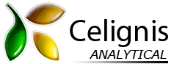 Quotation Request FormWebsite: www.celignis.com, Email: info@celignis.com, Phone: (353) 89 455 5582Sample NameSample NameType of SampleType of SampleAnalysis Packages SelectedAnalysis Packages SelectedAnalysis Packages SelectedAnalysis Packages SelectedAnalysis Packages SelectedAnalysis Packages SelectedAnalysis Packages SelectedAnalysis Packages SelectedAnalysis Packages SelectedGrassP2Moisture ContentP14Starch ContentP38Major and Minor ElementsWoodP3Ash ContentP15Uronic AcidsP39Ash Melting BehaviourAgricultural ResidueP4Ethanol-Soluble ExtractivesP16Acetyl ContentP40Combustion PackageApprox. Weight (g)Approx. Weight (g)Municipal WasteP5Water-Soluble ExtractivesP21Sugars in SolutionP51Particle SizeAnimal WasteP6Exhaustive ExtractivesP22Organic Acids and FuransP52Pellet Length and DiameterTreated BiomassP7Lignocellulosic SugarsP31Volatile MatterP53Bulk DensitySeaweedP8LigninP32Proximate AnalysisP54Basic DensityParticle SizeParticle SizeLiquidP9Sugars and LigninP33Ultimate AnalysisP61Sugars in Bio-Oil Water ExtractSolidBio-OilP10Sugars; Lignin; Extractives; AshP34Calorific Value and ElementsP62Bio-oil Sugars +  Oligosaccharides Chopped (>0.85mm)OtherP11NIR Prediction PackageP35Chlorine and SulphurP63Oxygenated Bio-Oil ComponentsGround (<0.85mmWet or DryWet or DryP12Sugars in Solvent ExtractP36Major ElementsP71Seaweed CarbohydratesLiquidWetP13Oligosaccharides and SugarsP37Minor ElementsDryLiquidSample NameSample NameType of SampleType of SampleAnalysis Packages SelectedAnalysis Packages SelectedAnalysis Packages SelectedAnalysis Packages SelectedAnalysis Packages SelectedAnalysis Packages SelectedAnalysis Packages SelectedAnalysis Packages SelectedAnalysis Packages SelectedGrassP2Moisture ContentP14Starch ContentP38Major and Minor ElementsWoodP3Ash ContentP15Uronic AcidsP39Ash Melting BehaviourAgricultural ResidueP4Ethanol-Soluble ExtractivesP16Acetyl ContentP40Combustion PackageApprox. Weight (g)Approx. Weight (g)Municipal WasteP5Water-Soluble ExtractivesP21Sugars in SolutionP51Particle SizeAnimal WasteP6Exhaustive ExtractivesP22Organic Acids and FuransP52Pellet Length and DiameterTreated BiomassP7Lignocellulosic SugarsP31Volatile MatterP53Bulk DensitySeaweedP8LigninP32Proximate AnalysisP54Basic DensityParticle SizeParticle SizeLiquidP9Sugars and LigninP33Ultimate AnalysisP61Sugars in Bio-Oil Water ExtractSolidBio-OilP10Sugars; Lignin; Extractives; AshP34Calorific Value and ElementsP62Bio-oil Sugars +  Oligosaccharides Chopped (>0.85mm)OtherP11NIR Prediction PackageP35Chlorine and SulphurP63Oxygenated Bio-Oil ComponentsGround (<0.85mmWet or DryWet or DryP12Sugars in Solvent ExtractP36Major ElementsP71Seaweed CarbohydratesLiquidWetP13Oligosaccharides and SugarsP37Minor ElementsDryLiquidSample NameSample NameType of SampleType of SampleAnalysis Packages SelectedAnalysis Packages SelectedAnalysis Packages SelectedAnalysis Packages SelectedAnalysis Packages SelectedAnalysis Packages SelectedAnalysis Packages SelectedAnalysis Packages SelectedAnalysis Packages SelectedGrassP2Moisture ContentP14Starch ContentP38Major and Minor ElementsWoodP3Ash ContentP15Uronic AcidsP39Ash Melting BehaviourAgricultural ResidueP4Ethanol-Soluble ExtractivesP16Acetyl ContentP40Combustion PackageApprox. Weight (g)Approx. Weight (g)Municipal WasteP5Water-Soluble ExtractivesP21Sugars in SolutionP51Particle SizeAnimal WasteP6Exhaustive ExtractivesP22Organic Acids and FuransP52Pellet Length and DiameterTreated BiomassP7Lignocellulosic SugarsP31Volatile MatterP53Bulk DensitySeaweedP8LigninP32Proximate AnalysisP54Basic DensityParticle SizeParticle SizeLiquidP9Sugars and LigninP33Ultimate AnalysisP61Sugars in Bio-Oil Water ExtractSolidBio-OilP10Sugars; Lignin; Extractives; AshP34Calorific Value and ElementsP62Bio-oil Sugars +  Oligosaccharides Chopped (>0.85mm)OtherP11NIR Prediction PackageP35Chlorine and SulphurP63Oxygenated Bio-Oil ComponentsGround (<0.85mmWet or DryWet or DryP12Sugars in Solvent ExtractP36Major ElementsP71Seaweed CarbohydratesLiquidWetP13Oligosaccharides and SugarsP37Minor ElementsDryLiquidSample NameSample NameType of SampleType of SampleAnalysis Packages SelectedAnalysis Packages SelectedAnalysis Packages SelectedAnalysis Packages SelectedAnalysis Packages SelectedAnalysis Packages SelectedAnalysis Packages SelectedAnalysis Packages SelectedAnalysis Packages SelectedGrassP2Moisture ContentP14Starch ContentP38Major and Minor ElementsWoodP3Ash ContentP15Uronic AcidsP39Ash Melting BehaviourAgricultural ResidueP4Ethanol-Soluble ExtractivesP16Acetyl ContentP40Combustion PackageApprox. Weight (g)Approx. Weight (g)Municipal WasteP5Water-Soluble ExtractivesP21Sugars in SolutionP51Particle SizeAnimal WasteP6Exhaustive ExtractivesP22Organic Acids and FuransP52Pellet Length and DiameterTreated BiomassP7Lignocellulosic SugarsP31Volatile MatterP53Bulk DensitySeaweedP8LigninP32Proximate AnalysisP54Basic DensityParticle SizeParticle SizeLiquidP9Sugars and LigninP33Ultimate AnalysisP61Sugars in Bio-Oil Water ExtractSolidBio-OilP10Sugars; Lignin; Extractives; AshP34Calorific Value and ElementsP62Bio-oil Sugars +  Oligosaccharides Chopped (>0.85mm)OtherP11NIR Prediction PackageP35Chlorine and SulphurP63Oxygenated Bio-Oil ComponentsGround (<0.85mmWet or DryWet or DryP12Sugars in Solvent ExtractP36Major ElementsP71Seaweed CarbohydratesLiquidWetP13Oligosaccharides and SugarsP37Minor ElementsDryLiquidSample NameSample NameType of SampleType of SampleAnalysis Packages SelectedAnalysis Packages SelectedAnalysis Packages SelectedAnalysis Packages SelectedAnalysis Packages SelectedAnalysis Packages SelectedAnalysis Packages SelectedAnalysis Packages SelectedAnalysis Packages SelectedGrassP2Moisture ContentP14Starch ContentP38Major and Minor ElementsWoodP3Ash ContentP15Uronic AcidsP39Ash Melting BehaviourAgricultural ResidueP4Ethanol-Soluble ExtractivesP16Acetyl ContentP40Combustion PackageApprox. Weight (g)Approx. Weight (g)Municipal WasteP5Water-Soluble ExtractivesP21Sugars in SolutionP51Particle SizeAnimal WasteP6Exhaustive ExtractivesP22Organic Acids and FuransP52Pellet Length and DiameterTreated BiomassP7Lignocellulosic SugarsP31Volatile MatterP53Bulk DensitySeaweedP8LigninP32Proximate AnalysisP54Basic DensityParticle SizeParticle SizeLiquidP9Sugars and LigninP33Ultimate AnalysisP61Sugars in Bio-Oil Water ExtractSolidBio-OilP10Sugars; Lignin; Extractives; AshP34Calorific Value and ElementsP62Bio-oil Sugars +  Oligosaccharides Chopped (>0.85mm)OtherP11NIR Prediction PackageP35Chlorine and SulphurP63Oxygenated Bio-Oil ComponentsGround (<0.85mmWet or DryWet or DryP12Sugars in Solvent ExtractP36Major ElementsP71Seaweed CarbohydratesLiquidWetP13Oligosaccharides and SugarsP37Minor ElementsDryLiquidSample NameSample NameType of SampleType of SampleAnalysis Packages SelectedAnalysis Packages SelectedAnalysis Packages SelectedAnalysis Packages SelectedAnalysis Packages SelectedAnalysis Packages SelectedAnalysis Packages SelectedAnalysis Packages SelectedAnalysis Packages SelectedGrassP2Moisture ContentP14Starch ContentP38Major and Minor ElementsWoodP3Ash ContentP15Uronic AcidsP39Ash Melting BehaviourAgricultural ResidueP4Ethanol-Soluble ExtractivesP16Acetyl ContentP40Combustion PackageApprox. Weight (g)Approx. Weight (g)Municipal WasteP5Water-Soluble ExtractivesP21Sugars in SolutionP51Particle SizeAnimal WasteP6Exhaustive ExtractivesP22Organic Acids and FuransP52Pellet Length and DiameterTreated BiomassP7Lignocellulosic SugarsP31Volatile MatterP53Bulk DensitySeaweedP8LigninP32Proximate AnalysisP54Basic DensityParticle SizeParticle SizeLiquidP9Sugars and LigninP33Ultimate AnalysisP61Sugars in Bio-Oil Water ExtractSolidBio-OilP10Sugars; Lignin; Extractives; AshP34Calorific Value and ElementsP62Bio-oil Sugars +  Oligosaccharides Chopped (>0.85mm)OtherP11NIR Prediction PackageP35Chlorine and SulphurP63Oxygenated Bio-Oil ComponentsGround (<0.85mmWet or DryWet or DryP12Sugars in Solvent ExtractP36Major ElementsP71Seaweed CarbohydratesLiquidWetP13Oligosaccharides and SugarsP37Minor ElementsDryLiquidSample NameSample NameType of SampleType of SampleAnalysis Packages SelectedAnalysis Packages SelectedAnalysis Packages SelectedAnalysis Packages SelectedAnalysis Packages SelectedAnalysis Packages SelectedAnalysis Packages SelectedAnalysis Packages SelectedAnalysis Packages SelectedGrassP2Moisture ContentP14Starch ContentP38Major and Minor ElementsWoodP3Ash ContentP15Uronic AcidsP39Ash Melting BehaviourAgricultural ResidueP4Ethanol-Soluble ExtractivesP16Acetyl ContentP40Combustion PackageApprox. Weight (g)Approx. Weight (g)Municipal WasteP5Water-Soluble ExtractivesP21Sugars in SolutionP51Particle SizeAnimal WasteP6Exhaustive ExtractivesP22Organic Acids and FuransP52Pellet Length and DiameterTreated BiomassP7Lignocellulosic SugarsP31Volatile MatterP53Bulk DensitySeaweedP8LigninP32Proximate AnalysisP54Basic DensityParticle SizeParticle SizeLiquidP9Sugars and LigninP33Ultimate AnalysisP61Sugars in Bio-Oil Water ExtractSolidBio-OilP10Sugars; Lignin; Extractives; AshP34Calorific Value and ElementsP62Bio-oil Sugars +  Oligosaccharides Chopped (>0.85mm)OtherP11NIR Prediction PackageP35Chlorine and SulphurP63Oxygenated Bio-Oil ComponentsGround (<0.85mmWet or DryWet or DryP12Sugars in Solvent ExtractP36Major ElementsP71Seaweed CarbohydratesLiquidWetP13Oligosaccharides and SugarsP37Minor ElementsDryLiquidSample NameSample NameType of SampleType of SampleAnalysis Packages SelectedAnalysis Packages SelectedAnalysis Packages SelectedAnalysis Packages SelectedAnalysis Packages SelectedAnalysis Packages SelectedAnalysis Packages SelectedAnalysis Packages SelectedAnalysis Packages SelectedGrassP2Moisture ContentP14Starch ContentP38Major and Minor ElementsWoodP3Ash ContentP15Uronic AcidsP39Ash Melting BehaviourAgricultural ResidueP4Ethanol-Soluble ExtractivesP16Acetyl ContentP40Combustion PackageApprox. Weight (g)Approx. Weight (g)Municipal WasteP5Water-Soluble ExtractivesP21Sugars in SolutionP51Particle SizeAnimal WasteP6Exhaustive ExtractivesP22Organic Acids and FuransP52Pellet Length and DiameterTreated BiomassP7Lignocellulosic SugarsP31Volatile MatterP53Bulk DensitySeaweedP8LigninP32Proximate AnalysisP54Basic DensityParticle SizeParticle SizeLiquidP9Sugars and LigninP33Ultimate AnalysisP61Sugars in Bio-Oil Water ExtractSolidBio-OilP10Sugars; Lignin; Extractives; AshP34Calorific Value and ElementsP62Bio-oil Sugars +  Oligosaccharides Chopped (>0.85mm)OtherP11NIR Prediction PackageP35Chlorine and SulphurP63Oxygenated Bio-Oil ComponentsGround (<0.85mmWet or DryWet or DryP12Sugars in Solvent ExtractP36Major ElementsP71Seaweed CarbohydratesLiquidWetP13Oligosaccharides and SugarsP37Minor ElementsDryLiquidSample NameSample NameType of SampleType of SampleAnalysis Packages SelectedAnalysis Packages SelectedAnalysis Packages SelectedAnalysis Packages SelectedAnalysis Packages SelectedAnalysis Packages SelectedAnalysis Packages SelectedAnalysis Packages SelectedAnalysis Packages SelectedGrassP2Moisture ContentP14Starch ContentP38Major and Minor ElementsWoodP3Ash ContentP15Uronic AcidsP39Ash Melting BehaviourAgricultural ResidueP4Ethanol-Soluble ExtractivesP16Acetyl ContentP40Combustion PackageApprox. Weight (g)Approx. Weight (g)Municipal WasteP5Water-Soluble ExtractivesP21Sugars in SolutionP51Particle SizeAnimal WasteP6Exhaustive ExtractivesP22Organic Acids and FuransP52Pellet Length and DiameterTreated BiomassP7Lignocellulosic SugarsP31Volatile MatterP53Bulk DensitySeaweedP8LigninP32Proximate AnalysisP54Basic DensityParticle SizeParticle SizeLiquidP9Sugars and LigninP33Ultimate AnalysisP61Sugars in Bio-Oil Water ExtractSolidBio-OilP10Sugars; Lignin; Extractives; AshP34Calorific Value and ElementsP62Bio-oil Sugars +  Oligosaccharides Chopped (>0.85mm)OtherP11NIR Prediction PackageP35Chlorine and SulphurP63Oxygenated Bio-Oil ComponentsGround (<0.85mmWet or DryWet or DryP12Sugars in Solvent ExtractP36Major ElementsP71Seaweed CarbohydratesLiquidWetP13Oligosaccharides and SugarsP37Minor ElementsDryLiquidSample NameSample NameType of SampleType of SampleAnalysis Packages SelectedAnalysis Packages SelectedAnalysis Packages SelectedAnalysis Packages SelectedAnalysis Packages SelectedAnalysis Packages SelectedAnalysis Packages SelectedAnalysis Packages SelectedAnalysis Packages SelectedGrassP2Moisture ContentP14Starch ContentP38Major and Minor ElementsWoodP3Ash ContentP15Uronic AcidsP39Ash Melting BehaviourAgricultural ResidueP4Ethanol-Soluble ExtractivesP16Acetyl ContentP40Combustion PackageApprox. Weight (g)Approx. Weight (g)Municipal WasteP5Water-Soluble ExtractivesP21Sugars in SolutionP51Particle SizeAnimal WasteP6Exhaustive ExtractivesP22Organic Acids and FuransP52Pellet Length and DiameterTreated BiomassP7Lignocellulosic SugarsP31Volatile MatterP53Bulk DensitySeaweedP8LigninP32Proximate AnalysisP54Basic DensityParticle SizeParticle SizeLiquidP9Sugars and LigninP33Ultimate AnalysisP61Sugars in Bio-Oil Water ExtractSolidBio-OilP10Sugars; Lignin; Extractives; AshP34Calorific Value and ElementsP62Bio-oil Sugars +  Oligosaccharides Chopped (>0.85mm)OtherP11NIR Prediction PackageP35Chlorine and SulphurP63Oxygenated Bio-Oil ComponentsGround (<0.85mmWet or DryWet or DryP12Sugars in Solvent ExtractP36Major ElementsP71Seaweed CarbohydratesLiquidWetP13Oligosaccharides and SugarsP37Minor ElementsDryLiquidSample NameSample NameType of SampleType of SampleAnalysis Packages SelectedAnalysis Packages SelectedAnalysis Packages SelectedAnalysis Packages SelectedAnalysis Packages SelectedAnalysis Packages SelectedAnalysis Packages SelectedAnalysis Packages SelectedAnalysis Packages SelectedGrassP2Moisture ContentP14Starch ContentP38Major and Minor ElementsWoodP3Ash ContentP15Uronic AcidsP39Ash Melting BehaviourAgricultural ResidueP4Ethanol-Soluble ExtractivesP16Acetyl ContentP40Combustion PackageApprox. Weight (g)Approx. Weight (g)Municipal WasteP5Water-Soluble ExtractivesP21Sugars in SolutionP51Particle SizeAnimal WasteP6Exhaustive ExtractivesP22Organic Acids and FuransP52Pellet Length and DiameterTreated BiomassP7Lignocellulosic SugarsP31Volatile MatterP53Bulk DensitySeaweedP8LigninP32Proximate AnalysisP54Basic DensityParticle SizeParticle SizeLiquidP9Sugars and LigninP33Ultimate AnalysisP61Sugars in Bio-Oil Water ExtractSolidBio-OilP10Sugars; Lignin; Extractives; AshP34Calorific Value and ElementsP62Bio-oil Sugars +  Oligosaccharides Chopped (>0.85mm)OtherP11NIR Prediction PackageP35Chlorine and SulphurP63Oxygenated Bio-Oil ComponentsGround (<0.85mmWet or DryWet or DryP12Sugars in Solvent ExtractP36Major ElementsP71Seaweed CarbohydratesLiquidWetP13Oligosaccharides and SugarsP37Minor ElementsDryLiquidSample NameSample NameType of SampleType of SampleAnalysis Packages SelectedAnalysis Packages SelectedAnalysis Packages SelectedAnalysis Packages SelectedAnalysis Packages SelectedAnalysis Packages SelectedAnalysis Packages SelectedAnalysis Packages SelectedAnalysis Packages SelectedGrassP2Moisture ContentP14Starch ContentP38Major and Minor ElementsWoodP3Ash ContentP15Uronic AcidsP39Ash Melting BehaviourAgricultural ResidueP4Ethanol-Soluble ExtractivesP16Acetyl ContentP40Combustion PackageApprox. Weight (g)Approx. Weight (g)Municipal WasteP5Water-Soluble ExtractivesP21Sugars in SolutionP51Particle SizeAnimal WasteP6Exhaustive ExtractivesP22Organic Acids and FuransP52Pellet Length and DiameterTreated BiomassP7Lignocellulosic SugarsP31Volatile MatterP53Bulk DensitySeaweedP8LigninP32Proximate AnalysisP54Basic DensityParticle SizeParticle SizeLiquidP9Sugars and LigninP33Ultimate AnalysisP61Sugars in Bio-Oil Water ExtractSolidBio-OilP10Sugars; Lignin; Extractives; AshP34Calorific Value and ElementsP62Bio-oil Sugars +  Oligosaccharides Chopped (>0.85mm)OtherP11NIR Prediction PackageP35Chlorine and SulphurP63Oxygenated Bio-Oil ComponentsGround (<0.85mmWet or DryWet or DryP12Sugars in Solvent ExtractP36Major ElementsP71Seaweed CarbohydratesLiquidWetP13Oligosaccharides and SugarsP37Minor ElementsDryLiquid